                     2020 SPONORSHIP FORM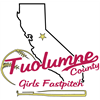 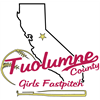 Business InformationBusiness Name:  _____________________________________________________Mailing Address:  ____________________________________________________Phone Number: ____________________ email: _____________________Authorized Contact person:  ___________________________________________If Sponsoring a Team, Team preference: _________________________________----------------------------------------------------------------------------------------------------------------------------------------------------------------Cut along line and retain for your records.TUOLUMNE COUNTY FASTPITCH DONATION RECIEPTTYPEDONATIONDESCRIPTIONTeam Sponsor$350Sponsor name on team jerseys.  Sponsor receives plaque with team photo.Equipment Sponsor$150Contribution will be used to purchase softball equipment.Full Scholarship$100Contribution will help a girl play softball who cannot afford the registration fee.Partial Scholarship$50Contribution will help a girl play softball who cannot afford the registration fee. TOTAL